                 Zadanie realizowane ze środków Ministerstwa Sportu i Turystyki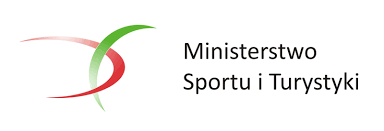 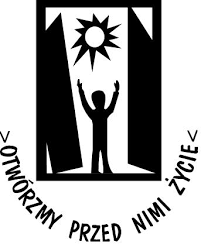 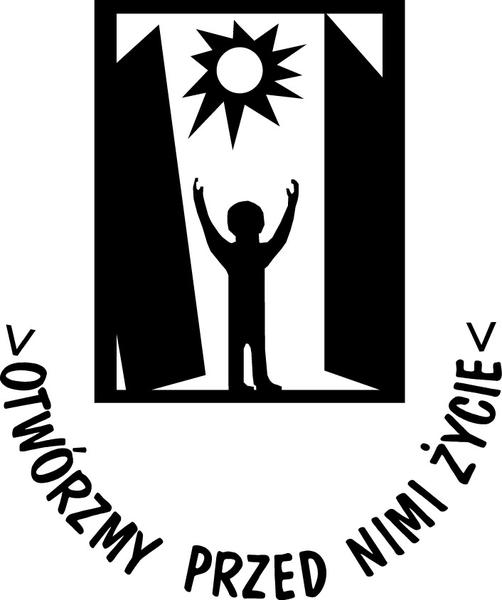 Lista uczestników  Integracyjnego Festynu sportowego 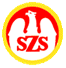                z udziałem osób niepełnosprawnych                                      Gryfino                        Termin: 23.05.20191. Złożony podpis na karcie startowej każdej ze zgłoszonych placówek jest jednoznaczny z akceptacją regulaminu  Integracyjnego Festynu Sportowego z  udziałem osób niepełnosprawnych.                                                                                                           2.Wyrażeniem zgody na udzielenie pomocy medycznej i ewentualnej hospitalizacji w nagłych przypadkach.                                                                                                               3.Oświadczeniem, iż nie ma lub nie są znane przeciwwskazania medyczne i zdrowotne do udziału w dyscyplinach sportowych odbywających się podczas Igrzysk. …………………………….	 …………………………………………………………………..Miejscowość, data zgłoszenia	         pieczęć imienna i podpis kierownika placówkiL.p.Imię i nazwisko zawodnikówAdres placówkiNazwa placówkiNr tel.1.2.3.4.5.6.7.8.9.10.11.12.13.14.15.16.17.OPIEKUNOWIE18.OPIEKUNOWIE